SVEUČILIŠTE U SPLITU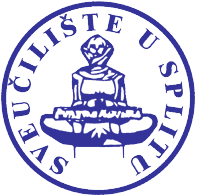 UNIVERSITAS STUDIORUM SPALATENSISNASTAVNICI/SURADNICI KOJI ĆE IZVODITI PROGRAM CJELOŽIVOTNOG UČENJAIme i prezimeZvanjeZnanstveno poljeInstitucija u kojoj je zaposlenPotpis